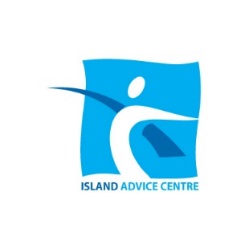 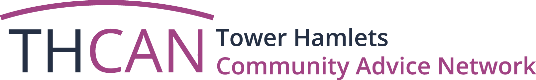 Emergency contacts for people self-isolating/in need duringCOVID 19 in E14 Food SupportFirst Love Foundation – referral by agency only. Offering deliveries to vulnerable individuals who are self-isolating or experiencing income shock.  Fill out advance referral form https://firstlovefoundation.typeform.com/to/fmNvNC​Email contact distributor@firstlovefoundation.org.uk St Lukes Foodbank  Open for non-perishables and some  baby supplies, every day Monday - Thursday,10am - 12noon; we deliver on the Isle of Dogs on Mondays and Thursdays.  If you are self-isolating please phone during opening hours to arrange a delivery - 020 7538 9862, or email info@stlukesmillwall.org Limehouse Aid  Offering food and errand runs for anyone vulnerable and/or self-isolating. Phone/text 020 3322 7452 limehouseaid@gmail.comNEIGHBOURS IN POPLAR cooking and delivering meals to people self-isolating or vulnerable, also working with Bikeworks in delivering prescriptions OFFICE: 0207 987 0257 www.neighboursinpoplar.com  Sister Christine Frost  nip65@msn.com Support in ‘Island’Delivering hot meals and food packs 07983 798 791 maiumtalukdar28@gmail.comDomestic ViolenceIn an emergency you should call 999, if unable to talk then press 55 and you will be automatically transferred to police who can assist without you having to speak.  If it is not an emergency services are still available providing emotional or practical support over the telephone.Tower Hamlets Victim Support IDVAs 020 7364 7957/2448 Monday to Friday 9am to 5pmVictim Support 24-hour support line - 0808 1689 111Tower Hamlets Crisis Intervention Service 020 3222 4027 Monday to Friday 9am to 5pm & weekends 10am to 6pmShopping/errands/general supportCOVID 19 Local Support groups Local groups listed according to what ward you live in and volunteers help with dropping of food/errands for vulnerable/self-isolating2 of the Island ones are listed below but if you are not in either of those areas check for your local one onhttps://covidmutualaid.org/local-groups/  Tower Hamlets Covid 19 Support Groups (list of all TH ones) https://www.facebook.com/groups/2740546326063053/?ref=shareIsland Gardens COVID 19 Support group  Offering food and errand runs for anyone vulnerable and/or self – isolating  Phone 020 3488 4594 Islandgardens.covid19@gmail.comCanary Wharf COVID 19 Support group  Offering food and errand runs for anyone vulnerable and/or self – isolating  Phone 0208 126 6000canary wharf.covid19@gmail.comInformation resourcesCanary Wharf Ward Covid 19 information websiteHow to get help if you are self-isolating, elderly, vulnerable and need help in E14 area – information on all serviceshttps://covid19canarywharf.weebly.com/Community ParentsA service from pregnant women and new mums: one to one support, online pilates and virtual group activities, complete on line formhttps://www.tfaforms.com/420282Poplar Shahjalal MasjidService is for all members of the community regardless of faith. Shopping household essentials once a weekenquiries@poplarshahjalal.org.uk Faruk on 07931170624 and Br Jamal on 07950598867. Br Shujon on 07917 400544Benefits, Housing, Debt, Financial HardshipIsland Advice Centre Advice Benefits, housing, debt, financial hardship adviceadmin@island-advice.org.uk   0207 987 9379 Mon to Fri 10am to 4pmTower Hamlets Community Advice Network Lists all LBTH advice providers and gives details of area of law/client group for all the above AND employment, immigration www.thcan.org.ukMedicationPharmadocs online pharmacy based in East London, currently providing free prescription delivery service to anyone who is self-isolating . Email the patient name, date of birth, Address , NHS number, and they can arrange for the prescriptions to come to them, prepare them, contact the patient, and get it delivered to them. The can also send patient deliveries via Royal Mail first class post, for those patients who prefer that option instead. support@pharmadocs.co.uk National and Tower Hamlets registration schemesGovernment registration for coronavirus support as an extremely vulnerable person  Register if you have a medical condition that makes you extremely vulnerable to coronavirus. E.g. getting deliveries of essential supplies You can register yourself, or on behalf of someone else https://www.gov.uk/coronavirus-extremely-vulnerableTower Hamlets phone line /online referrals to support residents that have been identified as being extremely vulnerable and at the highest risk of severe illness from COVID-19 caused by coronavirus.  020 7364 3030. Monday – Friday (8am - 8pm), Saturday (10am - 5pm) and Sunday (10am - 4pm).or use Online referrals formhttps://forms.towerhamlets.gov.uk/service/COVID_19_Self_Isolation_Support_RequestJo.ellis@island-advice.org.uk 2/4/2020 for current version or if you have support/food/other services that could be included on this information or any feedback on the above services 